Paper titleMarija Marković1, Jovan Jovanović21 University of Belgrade – Faculty of Economics symopis2022@ekof.bg.ac.rs2 University of Belgrade – Faculty of Economics dekanat@ekof.bg.ac.rsAbstract: This document presents a template for preparing the papers that will be included in the Conference Proceedings. We strongly recommend that your papers be prepared in the form of this template.Keywords: Operational Research, Sym-Op-Is 2022, Vrnjačka Banja, University of Belgrade – Faculty of Economics and Business1. IntroductionThe article should not exceed 6 pages (A4 format) including tables, figures and bibliography. The text should be written in single line spacing, using Times New Roman, font size 11 pt. The margins of the pages should be 2 cm (Up, down, inside, outside).1.1. The first pageThe first page should includes:The title of the article typed in BOLD CAPITAL LETTERS, left indent, Arial, size 12 pt (style TITLE)The name and surname of the author(s) typed in CAPITAL LETTERS, left indent, Times New Roman, size 10 pt (style Author).The author(s) institutional affiliation(s) typed in lower case letters, Times New Roman, size10 pt (style Address).Skip a line (style Line)Abstract: At the left margin, bold, italic lower case letters, typed in Times New Roman, size 11 pt. This is followed by a text of up to 150 words, typed in single line spacing, Times New Roman, size 11pt (style Abstract).3-5 keywords (style Keywords). Skip a line.This is followed by the main text typed in single line spacing, with Times New Roman, size 11 pt, justified, all paragraphs with a 0.5 cm indent in the first line (style Paragraph), except for the first paragraph after a heading (style Paragraph No Indent)2. SubtitlesA decimal system numbering of up to three levels is used for the headings of the sections:FIRST LEVEL: At the left margin, with BOLD CAPITAL LETTERS, Arial, size 11 pt (style Subtitle 1).SECOND AND THIRD LEVELS: At the left margin, with bold lower case letters, Arial, size 11 pt (style Subtitle 2,3).3. Tables and FIGURESTables and Figures are placed in the text after the relevant remark. They are numbered in accordance with their appearance in the text. All figures and Tables must have titles and must be referenced from within the text.Table 1: Caption of table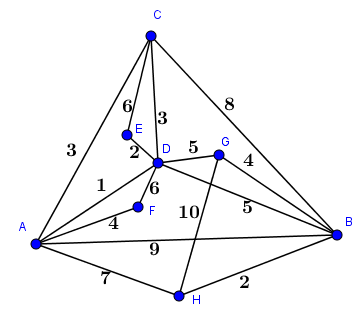 Figure 1: Caption of figure4. Math formulae Present simple formulae in the line of normal text where possible and use the solidus (/) instead of a horizontal line for small fractional terms, e.g., X/Y. In principle, variables are to be presented in italics. Number consecutively any equations that have to be displayed separately from the text (if referred to explicitly in the text). Put the numbers in parentheses at the right margin of the text (style Equations), e.g.	(1)You should use either Equation editor or MathType application.5. CONCLUSIONClearly indicate advantages, limitations and possible applications.AcknowledgementA brief acknowledgement section may be included here.REFERENCESCitations in the text sholud be numerical, e.g. [1,2,3]. Please use only references cited in the paper. The example is listed below.  Petrović, P., Mladenović, Z., & Nojković, A. (2011). Inflation triggers in transition economies: Their evolution and specific features. Emerging Markets Finance and Trade, 47(5), 101-124. Anokić, A., Stanimirović, Z., Davidović, T., & Stakić, Đ. (2020). Variable neighborhood search based approaches to a vehicle scheduling problem in agriculture. International Transactions in Operational Research, 27(1), 26-56.Arandarenko, M., Corrente, S., Jandrić, M., & Stamenković, M. (2020). Multiple criteria decision aiding as a prediction tool for migration potential of regions. European Journal of Operational Research, 284(3), 1154-1166.YearRevenue200420 000 €200525 000 €200634 000 €